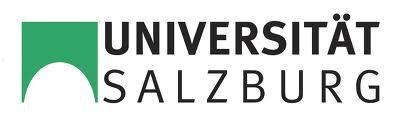 UNIVERSITÄT SALZBURGPS Fachdidaktik Spanisch IIILV-Leiterin: Mag. Isolde SeeleitnerSemestre de verano 2013Elaboración de unaPRUEBA ESCRITApara el Nivel A1 basada en la Übungsphasedel semestre de invierno 2012/13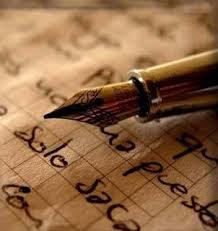 Elaborada por:Iris GrießerChristoph HülsmannChristine KrallingerNina PairÍndice1.	Descripción general de la clase....................................................... 1Descripción de los conocimientos previos de los/las A/A antes del comienzo del período de prácticas	1Descripción de los objetivos y el rendimiento de las clases realizadas	24.	Referencia al plan de estudios........................................................45.	Prueba escrita..................................................................................... 66.	Criterios de evaluación y puntuación........................................... 117.	Soluciones & información sobre la puntuación.......................... 128.	Fuentes................................................................................................. 1611. DESCRIPCIÓN GENERAL DE LA CLASEEscuela y curso: Akademisches Gymnasium Salzburg; 4º cursoProfesora tutora: Mag. Pauline Erhard-Huber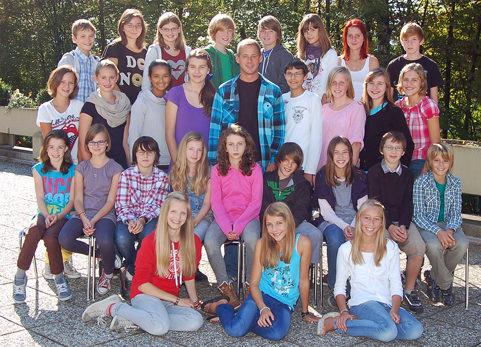 Número de l@s alumn@s: 14Nivel: Nivel A1, primer año de aprendizaje, 4 clases por semanaManual utilizado en clase / Unidad:Encuentros I, nueva edición; unidad 2Tema de la clase: Segunda prueba escrita2. DESCRIPCIÓN DE LOS CONOCIMIENTOS PREVIOS DE LOS/LASA/A ANTES DEL COMIENZO DEL PERÍODO DE PRÁCTICAS3. DESCRIPCIÓN DE LOS OBJETIVOS YEL RENDIMIENTO DE LAS CLASES REALIZADAS2Los temas comunicativos así que los objetivos realizados en clase son adecuados parael nivel A1 porque según el Marco Común Europeo de Referencia para las Lenguasel/la alumn@ en el nivel A1....… “ es capaz de comprender y utilizar expresiones cotidianas de uso muy frecuente, así como, frases sencillas destinadas a satisfacer necesidades de tipo inmediato.”1 Estas “expresiones cotidianas de uso muy frecuente” son por ejemplo las expresiones para describir el tiempo meteorológico o preposiciones de lugar para describir una habitación etc. de nuestras clases realizadas. ...”puede presentarse a sí mismo y a otros, pedir y dar información personal básica sobre su domicilio, sus pertenencias y las personas que conoce.”2 También estas competencias ya han adquerido nuestr@s alumn@os porque uno de nuestros objetivos más importantes era que los alumn@s supieran presentarse y presentar a otras personas (p.e. de su familia) en cuanto al aspecto físico, la edad, los nombres, el carácter, etc. (véase conocimientos previos y objetivos de nuestras clases realizadas). 1  http://cvc.cervantes.es/ensenanza/biblioteca_ele/marco/cvc_mer.pdf (30.04. 2013)2  http://cvc.cervantes.es/ensenanza/biblioteca_ele/marco/cvc_mer.pdf (30.04. 2013)3REFERENCIA AL PLAN DE ESTUDIOS Según el plan de estudios, un objetivo básico de la enseñanza de una lengua extranjera es el siguiente: “Ziel des Fremdsprachenunterrichts der Oberstufe ist es, die Schülerinnen und Schüler zu befähigen, in der jeweiligen Fremdsprache grundlegende kommunikative Anforderungen des gesellschaftlichen Lebens zu erfüllen und sich in den Fertigkeitsbereichen Hören, Lesen, Sprechen, Schreiben in einer breiten Palette von privaten, beruflichen und öffentlichen Situationen sprachlich und kulturell angemessen zu verhalten.”3 Intentamos realizar este objetivo en clase teniendo en cuenta que sólo podíamos trabajar el sector de la vida privada (presentarse, presentar a su familia, describir su habitación, etc.) porque otras situaciones comunicativas son más adecuadas para niveles más altos que A1. Otro objetivo básico de la enseñanza de una lengua extranjera es el siguiente: “Um größtmögliche fremdsprachliche Kompetenz für private, berufliche und studienbezogene Kommunikationssituationen zu erreichen, sind die fremdsprachlichen Mittel in eine möglichst breite Streuung von öffentlichen und privaten situativen Kontexten einzubetten (wie z.B. häuslicher Bereich, Familie, Restauration, öffentliche Räume, Bildungseinrichtungen, Verkehrsmittel, Geschäfte, Behörden, Unternehmen, Einrichtungen des Gesundheitswesens, Kultur, Sport).”4 En cuanto a este objetivo, también hay que agregar que con el nivel A1 ya hemos comenzado a trabajar con temas relacionados con el ámbito privado y con la familia, sin embargo, otros ámbitos serán el objetivo para futuras clases de nivel más alto. En las dos citas del plan de estudios se menciona la importancia del uso de la lenguapara la comunicación, lo que era también muy importante para nosotros así que3 http://www.bmukk.gv.at/medienpool/11854/lp_ahs_os_lebende_fs.pdf (30.04.2013) 4 http://www.bmukk.gv.at/medienpool/11854/lp_ahs_os_lebende_fs.pdf (30.04.2013)4trabajamos todos los temas gramaticales y léxicos siempre en un contexto comunicativo.Comentario extra en cuanto al rendimiento de las clases realizadas:Lamentablemente no fue posible verificar el rendimiento de nuestras clases por falta de tiempo ya que nuestra profesora tutora nos pidió que procediéramos muy rápidamente con los temas en clase. Tampoco había la posibilidad de controlar los deberes de l@s alumn@s.51. Comprensión auditiva (8 pp.)Escucha el diálogo entre Nicolás y María y elige la respuesta correcta  .El padre de Nicolás es a. bajo b. alto c. gordo El hermano de Nicolás tiene a. 5 años b. 8 años c. 15 años La hermana de Nicolás es a. alta y rubia b. guapa y simpática c. gorda y morena 4. Maríaa. no tiene hermanos b. tiene un hermano c. tiene una hermana 2. Comprensión lectora (10 pp.)Lee las siguientes descripciones (A – E) e identifica a ellas las personas de la imagen abajo.Juan tiene quince años. Es alto y delgado. Tiene los ojos verdes. Es pelirrojo. Tiene el pelo corto y liso. Es una persona muy generosa. Rosa tiene dieciséis años. Es una persona delgada y bastante baja. Tiene el pelo rubio y largo y tiene los ojos marrones. Rosa es un poco tímida. José tiene catorce años. Es moreno. Tiene los ojos marrones. Es bastante alto y delgado. Tiene el pelo corto y marrón. Es una persona maja. David tiene quince años. Es bastante alto y delgado. Tiene el pelo corto, liso y rubio. Lleva gafas. Tiene los ojos azules. A veces es un poco serio pero muy amable. Ana tiene quince años. Es morena. Tiene el pelo largo y marrón. Es baja y delgada. Ana tiene los ojos marrones. Es muy abierta e inteligente. 6______________	______________	______________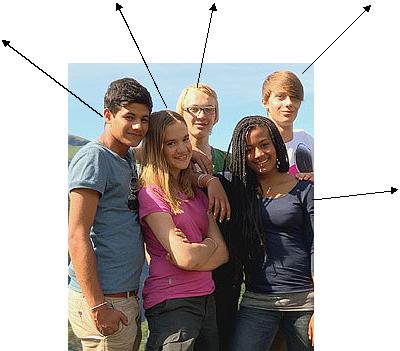 ____________________________Fuente: (cf.) http://www.checkeins.de/durch-die-wildnis-startseite.html (06.05.2013)3. Lengua en usoMira la foto y completa el texto con las preposiciones del cuadro. A veces hay más de una solución correcta, pero ¡ojo! tienes que utilizar CADA preposición del cuadro. (10 pp.) 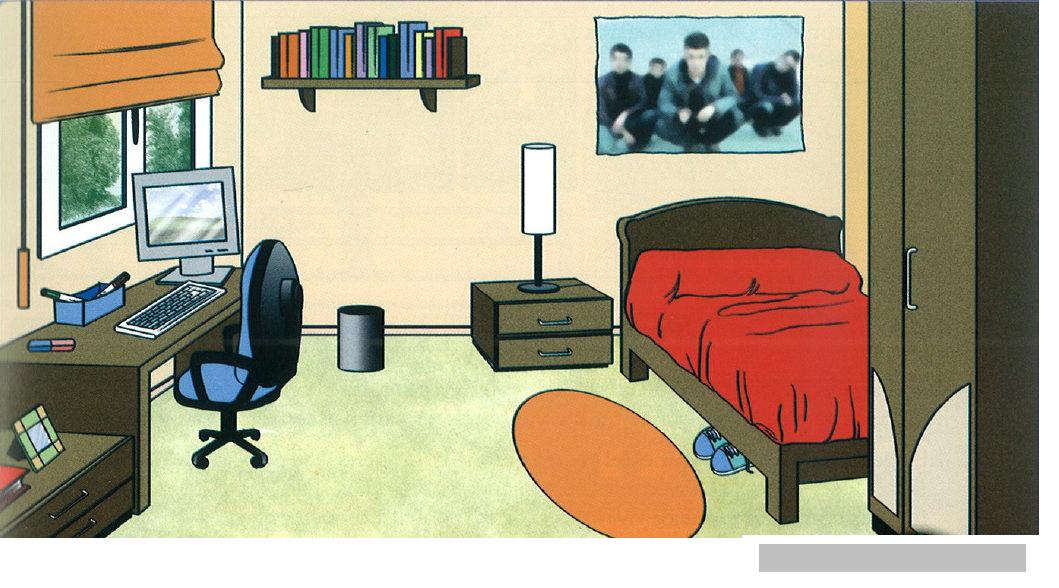 Fuente: Espacio joven, p.397Los zapatos están ________________________ la cama. La mesita de noche está ________________________ la cama. La alfombra está ________________________ la cama y el escritorio. La ventana está ________________________ las persianas. Los bolígrafos están ________________________ la caja. La lámpara está ________________________ la mesita de noche. El borrador está ________________________ la caja. La mesita de noche está ________________________ la papelera. La silla está ________________________ del escritorio. La manta está ________________________ la cama. 3.2. a. Mira el mapa de Sudamérica y completa las frases. (4 pp.)¿Qué tiempo hace hoy en ….?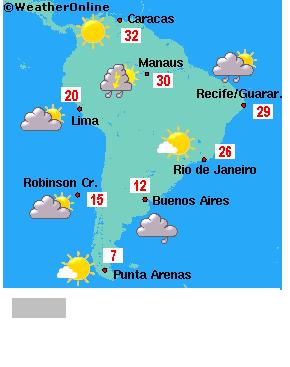 En Recife …................................................................... En Manaus …................................................................... ¿Qué temperatura hace hoy en ….?(¡Ojo! Escribe los números en palabras.)c. En Punta Arenas …............................................................b. Mira el mapa de la Antártida y completa las frases. (4 pp.)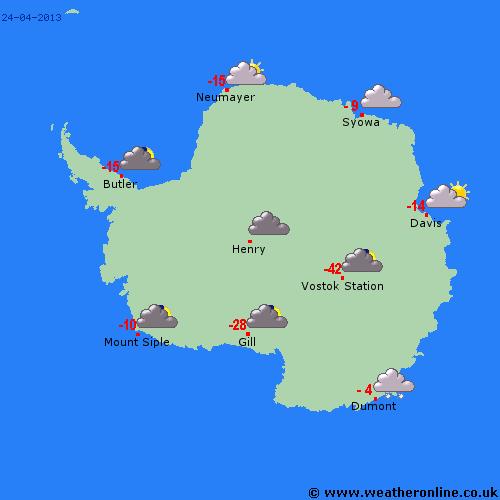 ¿Qué tiempo va a hacer mañana en ….?En Dumont En Butler................................................................................................. ¿Qué temperatura va a hacer mañana en ….? (¡Ojo! Escribe los números en palabras.)En Davis …................................................ En Mount Siple…................................... Fuente:http://www.weatheronline.co.uk/Antarctica.htm (20.04. 2013)3.3. Lee el texto sobre el camping Mediterráneo y completa con la forma adecuada del adjetivo: (6 pp.)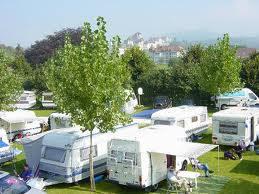 Fuente: http://rebecca.tessa.over-blog.de/ (20.04.2013)94. Expresión escrita (20 pp.)En verano, un chico español va a venir a pasar dos semanas en tu casa para hacer un intercambio de alumnos. En un correo electrónico a este alumno…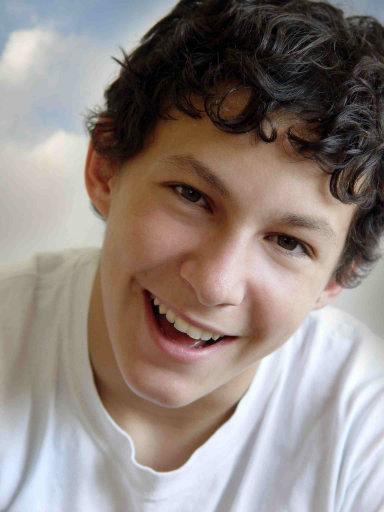 te presentas a ti presentas a una persona de tu familia describes la habitación futura del chico español (menciona como mínimo 3 muebles y describe dónde están) (80 palabras)Fuente: http://www.trailblazerslimited.co.uk/ (11.05. 2013)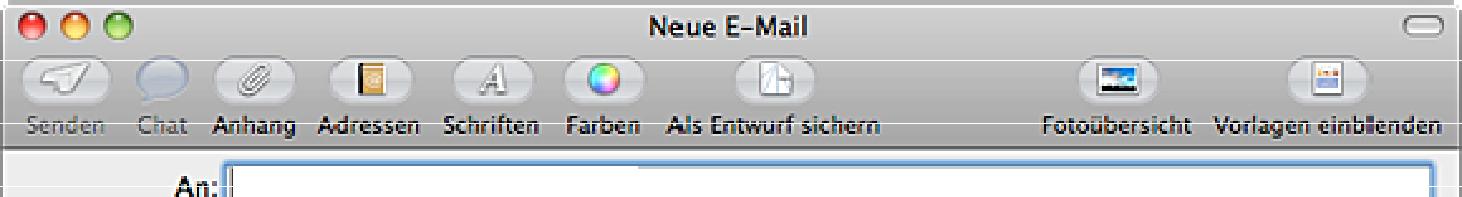 alejandrogomez@hotmail.com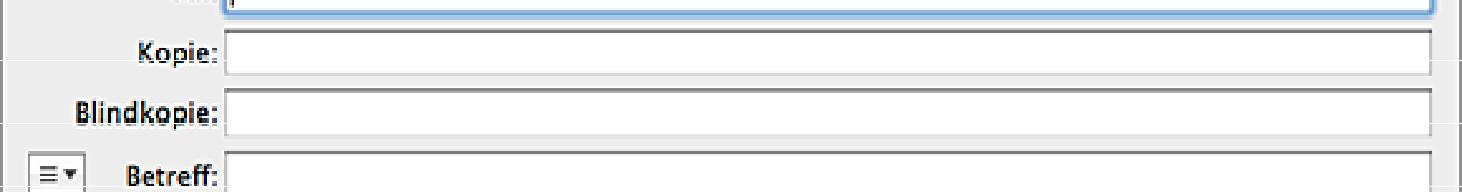 Saludos desde AustriaQuerido Alejandro: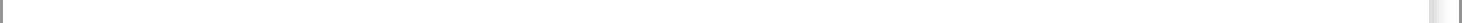 ___________________________________________________________________________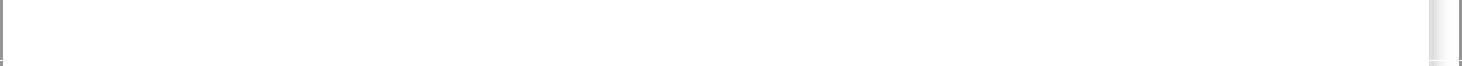 ______________________________________________________________________________________________________________________________________________________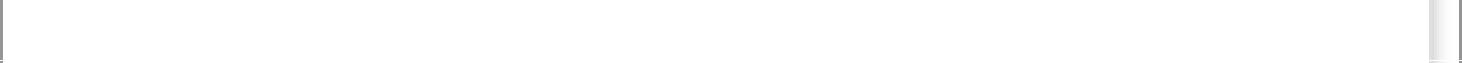 __________________________________________________________________________________________________________________________________________________________________________________________________________________________________________________________________________________________________________________________________________________________________________________________________________________________________________________________________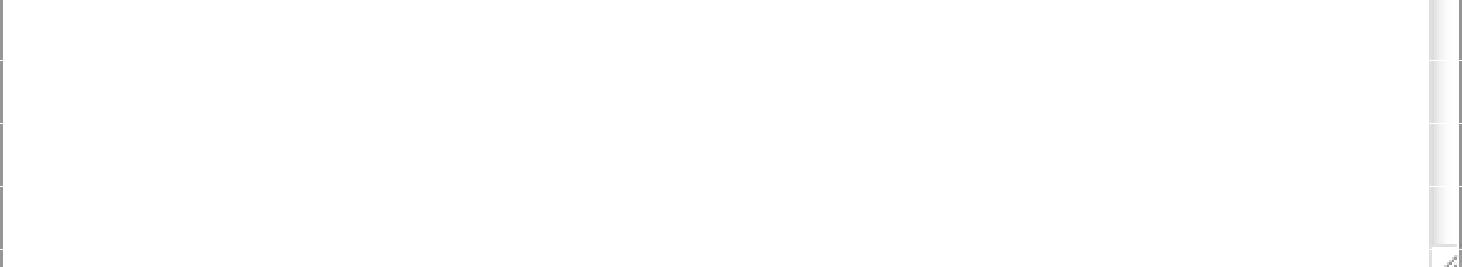 ¡Hasta luego!Un saludo,..............................................................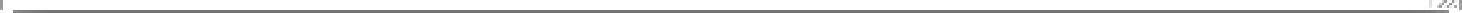 6. CRITERIOS DE EVALUACIÓN Y PUNTUACIÓN11SOLUCIONES & INFORMACIÓN SOBRE LA PUNTUACIÓN Comprensión auditiva (8 pp.): 2 puntos por respuesta correcta El padre de Nicolás es a. bajo b. alto c. gordo El hermano de Nicolás tiene a. 5 años b. 8 años c. 15 años La hermana de Nicolás es a. alta y rubia b. guapa y simpática c. gorda y morena 4. Maríaa. no tiene hermanos b. tiene un hermano c. tiene una hermana Duración de la audición: 52 segundos (x2) Texto de la audición: (N = Nicolás; M = María) N: - Mira, María, mi familia.- ¿Quién es ese hombre? - Es mi padre y ella es mi madre. Es morena, igual que yo. - Sí, es verdad, tu padre es muy alto, ¿no? - Sí, y es pelirrojo como mi hermana. - ¿Tu hermana es ésta que lleva una camiseta azul? Es muy guapa. - Sí, y también es muy simpática. - ¿Y este niño? - Es mi hermano pequeño. Tiene cinco años. - Tiene el pelo rizado y es rubio. Sois los tres muy diferentes. - Sí, es cierto. Y tú, ¿cuántos hermanos tienes? M: - No tengo hermanos, soy hija única.12Comprensión lectora (10 pp.): 2 puntos por respuesta correcta 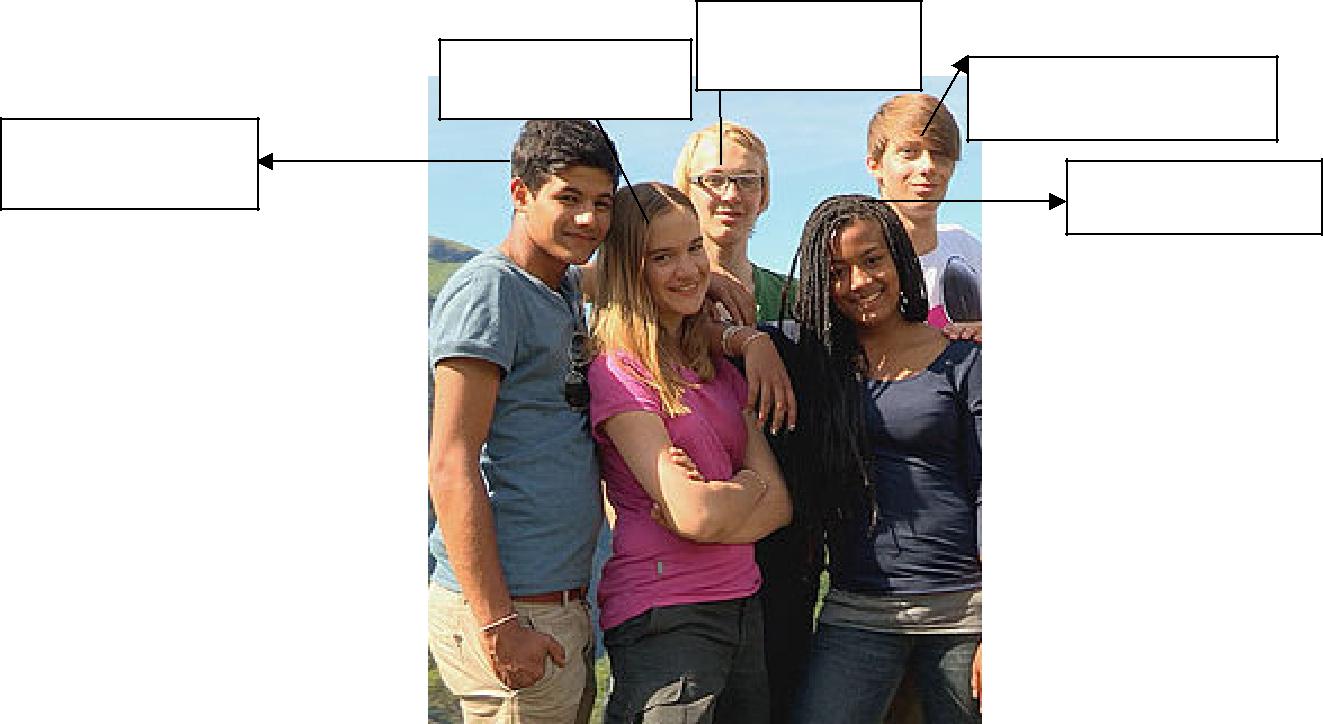 JoséAnaFuente: (cf.) http://www.checkeins.de/durch-die-wildnis-startseite.html (06.05.2013)3. Lengua en uso1 punto por frase/preposición correcta (10 pp. en total) Los zapatos están debajo de la cama. La mesita de noche está al lado de/a la izquierda de la cama. La alfombra está entre la cama y el escritorio. La ventana está detrás de las persianas. Los bolígrafos están en/dentro de la caja. La lámpara está sobre/encima de la mesita de noche. El borrador está a la izquierda de/al lado de la caja. La mesita de noche está a la derecha de/al lado de la papelera. La silla está delante/enfrente del escritorio. La manta está sobre/encima de la cama. 131 punto por frase correcta (8 pp. en total) para C y D: medio punto si el vocabulario es correcto pero el número es incorrectoa. En Recife llueve. En Manaus hace tormenta. En Punta Arenas hace siete grados. En Rio de Janeiro hace veintiséis grados. a. En Dumont va a nevar. En Butler va a estar nublado/ haber nubes. En Davis va a hacer catorce grados bajo cero. En Mount Siple va a hacer diez grados bajo cero. 1 punto por adjetivo correcto (6 pp. en total) El camping Mediterráneo es un lugar (agradable) agradable. Está en una playa (turístico) turística pero bastante (tranquilo) tranquila. Al lado del mar no hace demasiado calor. Por suerte, cerca del camping no hay muchas casas. Al lado del camping hay una zona muy (interesante) interesante. Es una zona muy húmeda donde hay muchas aves (grande) grandes y muchas flores (hermoso) hermosas.Puntuación de la expresión escrita (20 pp. en total) Modelo del texto:Querido Alejandro:¿Qué tal? Me llamo Manuel, soy de Austria y tengo 14 años. Soy alto y delgado. Tengo los ojos verdes y el pelo rubio. Creo que soy simpático y divertido.Vivo con mi madre en Salzburgo. Se llama Andrea y tiene 40 años. Es pequeña, tiene el pelo rizado y moreno y es un poco tímida.Tu habitación futura es grande y muy bonita. A la izquierda hay una cama cómoda. Al lado de la cama está tu escritorio. También hay un armario.¡Hasta luego!Un saludo,Manuel	(82 palabras)14158. FUENTESParte teórica:Objetivos de la Unidad 1 (Encuentros)http://cvc.cervantes.es/ensenanza/biblioteca_ele/marco/cvc_mer.pdf (30.04. 2013)Referencia al plan de estudioshttp://www.bmukk.gv.at/medienpool/11854/lp_ahs_os_lebende_fs.pdf (30.04.2013)Parte práctica:1. Comprensión auditivaCabeza Sánchez, María Carmen et al. Espacio joven. Nivel A1. Editorial Edinumen. Madrid: 2011,49, Nr. 4. Comprensión lectora Imagen de http://www.checkeins.de/durch-die-wildnis-startseite.html/(06.05.2013)3. Lengua en usoImagen “Mi dormitorio“: Cabeza Sánchez, María Carmen et al. Espacio joven. Nivel A1. Editorial Edinumen. Madrid: 2011, S. 39, Nr. 1. Imágenes de http://www.weatheronline.co.uk/SouthAmerica.htm (20.04.2013) http://www.weatheronline.co.uk/Antarctica.htm (20.04. 2013) Texto adaptado de http://cvc.cervantes.es/aula/lecturas/inicial/lectura_04/texto/ (17.04.2013) Imagen de http://rebecca.tessa.over-blog.de/ (20.04.2013) 4. Expresión escritaImagen de http://www.trailblazerslimited.co.uk/ (11.05.2013)16Temas comunicativosObjetivos de la Unidad 1 (Encuentros)Los/las A/A conocen las reglas de pronunciación (acentuación, diferencias entre el alemán y el español, particularidades del español).Los/las A/A saben presentarse y presenter a otros/otras (nombre, edad, nacionalidad).Los/las A/A saben conjugar y utilizar correctamente el verbo reflexivo llamarse.Los/las A/A saben conjugar y utilizar correctamente los verbos ser, tener.Los/las A/A saben conjugar y utilizar correctamente los verbos regulars que acaban en –ar/ -er/ -ir así como los verbos con diptongo (e>ie; e>I; o>ue)Los/las A/A saben utilizar correctamente algunos adjetivos en singular que expresan una nacionalidad.TemasTemasTemasTemasObjetivos & recursos lingüísticoscomunicativoscomunicativoscomunicativoscomunicativosLos/lasA/AA/AsabenLos/las A/A saben aplicar los adjetivos masculinos yLos/las A/A saben aplicar los adjetivos masculinos yLos/las A/A saben aplicar los adjetivos masculinos ydescribirasufamiliafemeninos en singular y plural de manera correcta.femeninos en singular y plural de manera correcta.femeninos en singular y plural de manera correcta.en  cuantoen  cuantoalaspectofísico,  lafísico,  laedad,  losedad,  losLos/las A/A conocen los pronombres posesivosLos/las A/A conocen los pronombres posesivosLos/las A/A conocen los pronombres posesivosnombres,elcarácter,masculinos y femeninos en singular y plural ymasculinos y femeninos en singular y plural ymasculinos y femeninos en singular y plural yetc.).aplicarlos de manera correcta.aplicarlos de manera correcta.aplicarlos de manera correcta.  Los/las A/A conocen los adverbios muy, un poco,  Los/las A/A conocen los adverbios muy, un poco,  Los/las A/A conocen los adverbios muy, un poco,  Los/las A/A conocen los adverbios muy, un poco,bastante y utilizarlos correctamente.bastante y utilizarlos correctamente.bastante y utilizarlos correctamente.  Los/las A/A saben negar frases con no.  Los/las A/A saben negar frases con no.  Los/las A/A saben negar frases con no.  Los/las A/A saben negar frases con no.  Los/las A/A saben conjugar los verbos ser/estar/hay,  Los/las A/A saben conjugar los verbos ser/estar/hay,  Los/las A/A saben conjugar los verbos ser/estar/hay,  Los/las A/A saben conjugar los verbos ser/estar/hay,distinguir entre ellos y aplicarlos correctamente en undistinguir entre ellos y aplicarlos correctamente en undistinguir entre ellos y aplicarlos correctamente en uncontexto adecuado.contexto adecuado.contexto adecuado.  Los/las A/A saben utilizar las estructuras adecuadas  Los/las A/A saben utilizar las estructuras adecuadas  Los/las A/A saben utilizar las estructuras adecuadas  Los/las A/A saben utilizar las estructuras adecuadaspara describir el aspecto físico de personas (p. ej. tenerpara describir el aspecto físico de personas (p. ej. tenerpara describir el aspecto físico de personas (p. ej. tenerLOS ojos verdos, tener EL pelo rizado, etc.).LOS ojos verdos, tener EL pelo rizado, etc.).LOS ojos verdos, tener EL pelo rizado, etc.).  Los/las A/A saben utilizar las frases subordinadas  Los/las A/A saben utilizar las frases subordinadas  Los/las A/A saben utilizar las frases subordinadas  Los/las A/A saben utilizar las frases subordinadascon los verbos creer, pensar (creo que..., pienso que...).con los verbos creer, pensar (creo que..., pienso que...).con los verbos creer, pensar (creo que..., pienso que...).Los/lasA/AA/AsabenLos/las A/A conocen el vocabulario de los muebles.Los/las A/A conocen el vocabulario de los muebles.Los/las A/A conocen el vocabulario de los muebles.describirunahabitación.habitación.Los/las A/A saben aplicar las preposicones de lugarLos/las A/A saben aplicar las preposicones de lugarLos/las A/A saben aplicar las preposicones de lugar(debajo de, encima de, sobre, a la derecha/izquierda de, al(debajo de, encima de, sobre, a la derecha/izquierda de, al(debajo de, encima de, sobre, a la derecha/izquierda de, allado de, detrás de, delante de, entre, en, dentro de, enfrentelado de, detrás de, delante de, entre, en, dentro de, enfrentelado de, detrás de, delante de, entre, en, dentro de, enfrentede).de).de).Los/las A/A saben aplicar los verbos hay/estar yLos/las A/A saben aplicar los verbos hay/estar yLos/las A/A saben aplicar los verbos hay/estar ydistinguir entre ellos.distinguir entre ellos.distinguir entre ellos.Los/lasA/AsabenLos/las A/A conocen el futuro próximo y sabenLos/las A/A conocen el futuro próximo y sabenLos/las A/A conocen el futuro próximo y sabenLos/las A/A conocen el futuro próximo y sabenLos/las A/A conocen el futuro próximo y sabenLos/las A/A conocen el futuro próximo y sabenLos/las A/A conocen el futuro próximo y sabenLos/las A/A conocen el futuro próximo y sabenLos/las A/A conocen el futuro próximo y sabenLos/las A/A conocen el futuro próximo y sabenLos/las A/A conocen el futuro próximo y sabendescribirel tiempo enel tiempo enutilizarloutilizarlode manera correcta.de manera correcta.de manera correcta.de manera correcta.de manera correcta.de manera correcta.de manera correcta.de manera correcta.presenteyfuturopróximo.Los/las A/A conocen el vocabularioLos/las A/A conocen el vocabularioLos/las A/A conocen el vocabularioLos/las A/A conocen el vocabularioLos/las A/A conocen el vocabularioLos/las A/A conocen el vocabularioLos/las A/A conocen el vocabularioLos/las A/A conocen el vocabularioLos/las A/A conocen el vocabulariodeltiempometeorológicometeorológicometeorológico(p. ej. hace sol, llueve, hacer calor, hace 10(p. ej. hace sol, llueve, hacer calor, hace 10(p. ej. hace sol, llueve, hacer calor, hace 10(p. ej. hace sol, llueve, hacer calor, hace 10(p. ej. hace sol, llueve, hacer calor, hace 10(p. ej. hace sol, llueve, hacer calor, hace 10(p. ej. hace sol, llueve, hacer calor, hace 10grados (bajo cero), nieva, etc.)grados (bajo cero), nieva, etc.)grados (bajo cero), nieva, etc.)grados (bajo cero), nieva, etc.)grados (bajo cero), nieva, etc.)grados (bajo cero), nieva, etc.)grados (bajo cero), nieva, etc.)grados (bajo cero), nieva, etc.)grados (bajo cero), nieva, etc.)grados (bajo cero), nieva, etc.)grados (bajo cero), nieva, etc.)  Los/las A/A conocen los números de 0 a 30.  Los/las A/A conocen los números de 0 a 30.  Los/las A/A conocen los números de 0 a 30.  Los/las A/A conocen los números de 0 a 30.  Los/las A/A conocen los números de 0 a 30.  Los/las A/A conocen los números de 0 a 30.  Los/las A/A conocen los números de 0 a 30.  Los/las A/A conocen los números de 0 a 30.  Los/las A/A conocen los números de 0 a 30.  Los/las A/A conocen los números de 0 a 30.  Los/las A/A conocen los números de 0 a 30.  Los/las A/A conocen los números de 0 a 30.Los/las A/A conocen los verbos hacer, hay, estar,Los/las A/A conocen los verbos hacer, hay, estar,Los/las A/A conocen los verbos hacer, hay, estar,Los/las A/A conocen los verbos hacer, hay, estar,Los/las A/A conocen los verbos hacer, hay, estar,Los/las A/A conocen los verbos hacer, hay, estar,Los/las A/A conocen los verbos hacer, hay, estar,Los/las A/A conocen los verbos hacer, hay, estar,Los/las A/A conocen los verbos hacer, hay, estar,Los/las A/A conocen los verbos hacer, hay, estar,Los/las A/A conocen los verbos hacer, hay, estar,sabendiferenciar entre ellosdiferenciar entre ellosdiferenciar entre ellosdiferenciar entre ellosdiferenciar entre ellosyaplicarlos de maneraaplicarlos de maneraaplicarlos de maneracorrecta.correcta.correcta.correcta.correcta.correcta.correcta.correcta.correcta.correcta.  Los/las A/A conocen los verbos nevar, llover y más  Los/las A/A conocen los verbos nevar, llover y más  Los/las A/A conocen los verbos nevar, llover y más  Los/las A/A conocen los verbos nevar, llover y más  Los/las A/A conocen los verbos nevar, llover y más  Los/las A/A conocen los verbos nevar, llover y más  Los/las A/A conocen los verbos nevar, llover y más  Los/las A/A conocen los verbos nevar, llover y más  Los/las A/A conocen los verbos nevar, llover y más  Los/las A/A conocen los verbos nevar, llover y más  Los/las A/A conocen los verbos nevar, llover y más  Los/las A/A conocen los verbos nevar, llover y másverbos con diptongoverbos con diptongoverbos con diptongoverbos con diptongoy sabenconjugarlos y aplicarlosconjugarlos y aplicarlosconjugarlos y aplicarlosconjugarlos y aplicarlosconjugarlos y aplicarloscorrectamente.correctamente.correctamente.correctamente.correctamente.correctamente.correctamente.correctamente.correctamente.correctamente.Curso: 4E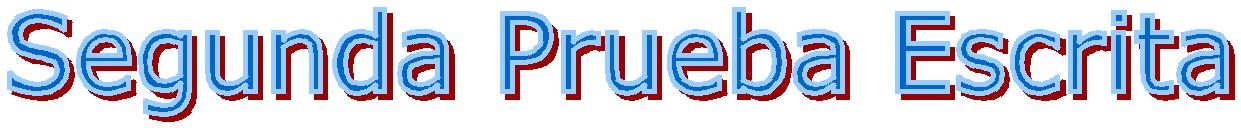 Profesora: Mag. Pauline Erhard-Huber15 de enero de 2013Nombre:.....................................................encima dea la derecha deal lado desobredelante deenenfrente dea la izquierda deentredebajo dedetrás deFuente:d. En Rio de Janeiro …............................................................http://www.weatheronline.co.uk/Sd. En Rio de Janeiro …............................................................outhAmerica.htm (20.04.2013)outhAmerica.htm (20.04.2013)8El camping Mediterráneo es un lugar (agradable)El camping Mediterráneo es un lugar (agradable)El camping Mediterráneo es un lugar (agradable). Está en una playa. Está en una playa. Está en una playa. Está en una playa(turístico)pero bastante (tranquilo). Al lado del mar. Al lado del marno hace demasiado calor. Por suerte, cerca delno hace demasiado calor. Por suerte, cerca delno hace demasiado calor. Por suerte, cerca delno hace demasiado calor. Por suerte, cerca delno hace demasiado calor. Por suerte, cerca delno hace demasiado calor. Por suerte, cerca delno hace demasiado calor. Por suerte, cerca delno hace demasiado calor. Por suerte, cerca delcamping no hay muchas casas. Al lado del campingcamping no hay muchas casas. Al lado del campingcamping no hay muchas casas. Al lado del campingcamping no hay muchas casas. Al lado del campingcamping no hay muchas casas. Al lado del campingcamping no hay muchas casas. Al lado del campingcamping no hay muchas casas. Al lado del campingcamping no hay muchas casas. Al lado del campinghay una zona muy (interesante)hay una zona muy (interesante)hay una zona muy (interesante). Es. Esuna zona muy húmeda dondeuna zona muy húmeda dondeuna zona muy húmeda dondeuna zona muy húmeda dondehay muchas aveshay muchas aveshay muchas aveshay muchas aves(grande) ______________ y muchas flores (hermoso)(grande) ______________ y muchas flores (hermoso)(grande) ______________ y muchas flores (hermoso)(grande) ______________ y muchas flores (hermoso)(grande) ______________ y muchas flores (hermoso)(grande) ______________ y muchas flores (hermoso)(grande) ______________ y muchas flores (hermoso)(grande) ______________ y muchas flores (hermoso)___________________.___________________.___________________.___________________.1.Comprensión auditiva82.Comprensión lectora1010103.Lengua en uso24243.1 Preposiciones1010103.2 Tiempo883.3 Adjetivos64.Expresión escrita2020Total6262NotaNotaNotaPuntosPuntosPuntosPuntosPuntos162 - 5662 - 5662 - 56255 - 4855 - 4855 - 48347 - 4047 - 4047 - 40439 - 3239 - 3239 - 32531 - 0RosaDavidRosaJuanJuanAdecuación a laAdecuación a laAdecuación a laAdecuación a laAdecuación a la  El texto incluye todas las informaciones necesarias del correo  El texto incluye todas las informaciones necesarias del correo  El texto incluye todas las informaciones necesarias del correo  El texto incluye todas las informaciones necesarias del correo  El texto incluye todas las informaciones necesarias del correo  El texto incluye todas las informaciones necesarias del correo  El texto incluye todas las informaciones necesarias del correo  El texto incluye todas las informaciones necesarias del correo  El texto incluye todas las informaciones necesarias del correo  El texto incluye todas las informaciones necesarias del correo  El texto incluye todas las informaciones necesarias del correo  El texto incluye todas las informaciones necesarias del correo  El texto incluye todas las informaciones necesarias del correo  El texto incluye todas las informaciones necesarias del correo  El texto incluye todas las informaciones necesarias del correo  El texto incluye todas las informaciones necesarias del correo  El texto incluye todas las informaciones necesarias del correo  El texto incluye todas las informaciones necesarias del correo  El texto incluye todas las informaciones necesarias del correo  El texto incluye todas las informaciones necesarias del correo  El texto incluye todas las informaciones necesarias del correo  El texto incluye todas las informaciones necesarias del correotarea (finalidad/tarea (finalidad/tarea (finalidad/tarea (finalidad/tarea (finalidad/electrónico:electrónico:electrónico:electrónico:electrónico:electrónico:electrónico:electrónico:electrónico:registro)registro)registro)registro)Opresentación del/de la escritor/a (nombre, edad,presentación del/de la escritor/a (nombre, edad,presentación del/de la escritor/a (nombre, edad,presentación del/de la escritor/a (nombre, edad,presentación del/de la escritor/a (nombre, edad,presentación del/de la escritor/a (nombre, edad,presentación del/de la escritor/a (nombre, edad,presentación del/de la escritor/a (nombre, edad,presentación del/de la escritor/a (nombre, edad,presentación del/de la escritor/a (nombre, edad,presentación del/de la escritor/a (nombre, edad,presentación del/de la escritor/a (nombre, edad,presentación del/de la escritor/a (nombre, edad,presentación del/de la escritor/a (nombre, edad,presentación del/de la escritor/a (nombre, edad,presentación del/de la escritor/a (nombre, edad,presentación del/de la escritor/a (nombre, edad,presentación del/de la escritor/a (nombre, edad,2aspecto físico, carácter),aspecto físico, carácter),aspecto físico, carácter),aspecto físico, carácter),aspecto físico, carácter),aspecto físico, carácter),aspecto físico, carácter),aspecto físico, carácter),aspecto físico, carácter),Si falta un aspecto requerido, se quitará medio puntoSi falta un aspecto requerido, se quitará medio puntoSi falta un aspecto requerido, se quitará medio puntoSi falta un aspecto requerido, se quitará medio puntoSi falta un aspecto requerido, se quitará medio puntoSi falta un aspecto requerido, se quitará medio puntoSi falta un aspecto requerido, se quitará medio puntoSi falta un aspecto requerido, se quitará medio puntoSi falta un aspecto requerido, se quitará medio puntoSi falta un aspecto requerido, se quitará medio puntoSi falta un aspecto requerido, se quitará medio puntoSi falta un aspecto requerido, se quitará medio puntoSi falta un aspecto requerido, se quitará medio puntoSi falta un aspecto requerido, se quitará medio puntoSi falta un aspecto requerido, se quitará medio puntoSi falta un aspecto requerido, se quitará medio puntoSi falta un aspecto requerido, se quitará medio puntoSi falta un aspecto requerido, se quitará medio puntoOpresentación de una persona de la familia (nombre,presentación de una persona de la familia (nombre,presentación de una persona de la familia (nombre,presentación de una persona de la familia (nombre,presentación de una persona de la familia (nombre,presentación de una persona de la familia (nombre,presentación de una persona de la familia (nombre,presentación de una persona de la familia (nombre,presentación de una persona de la familia (nombre,presentación de una persona de la familia (nombre,presentación de una persona de la familia (nombre,presentación de una persona de la familia (nombre,presentación de una persona de la familia (nombre,presentación de una persona de la familia (nombre,presentación de una persona de la familia (nombre,presentación de una persona de la familia (nombre,presentación de una persona de la familia (nombre,presentación de una persona de la familia (nombre,2Opresentación de una persona de la familia (nombre,presentación de una persona de la familia (nombre,presentación de una persona de la familia (nombre,presentación de una persona de la familia (nombre,presentación de una persona de la familia (nombre,presentación de una persona de la familia (nombre,presentación de una persona de la familia (nombre,presentación de una persona de la familia (nombre,presentación de una persona de la familia (nombre,presentación de una persona de la familia (nombre,presentación de una persona de la familia (nombre,presentación de una persona de la familia (nombre,presentación de una persona de la familia (nombre,presentación de una persona de la familia (nombre,presentación de una persona de la familia (nombre,presentación de una persona de la familia (nombre,presentación de una persona de la familia (nombre,presentación de una persona de la familia (nombre,edad, aspecto físico, carácter)edad, aspecto físico, carácter)edad, aspecto físico, carácter)edad, aspecto físico, carácter)edad, aspecto físico, carácter)edad, aspecto físico, carácter)edad, aspecto físico, carácter)edad, aspecto físico, carácter)edad, aspecto físico, carácter)Si falta un aspecto requerido, se quitará medio punto.Si falta un aspecto requerido, se quitará medio punto.Si falta un aspecto requerido, se quitará medio punto.Si falta un aspecto requerido, se quitará medio punto.Si falta un aspecto requerido, se quitará medio punto.Si falta un aspecto requerido, se quitará medio punto.Si falta un aspecto requerido, se quitará medio punto.Si falta un aspecto requerido, se quitará medio punto.Si falta un aspecto requerido, se quitará medio punto.Si falta un aspecto requerido, se quitará medio punto.Si falta un aspecto requerido, se quitará medio punto.Si falta un aspecto requerido, se quitará medio punto.Si falta un aspecto requerido, se quitará medio punto.Si falta un aspecto requerido, se quitará medio punto.Si falta un aspecto requerido, se quitará medio punto.Si falta un aspecto requerido, se quitará medio punto.Si falta un aspecto requerido, se quitará medio punto.Si falta un aspecto requerido, se quitará medio punto.2Odescripción de la habitacióndescripción de la habitacióndescripción de la habitacióndescripción de la habitacióndescripción de la habitacióndescripción de la habitacióndescripción de la habitacióndescripción de la habitación(se esperan al menos 3(se esperan al menos 3(se esperan al menos 3(se esperan al menos 3(se esperan al menos 3(se esperan al menos 3(se esperan al menos 3(se esperan al menos 3(se esperan al menos 32Odescripción de la habitacióndescripción de la habitacióndescripción de la habitacióndescripción de la habitacióndescripción de la habitacióndescripción de la habitacióndescripción de la habitacióndescripción de la habitación(se esperan al menos 3(se esperan al menos 3(se esperan al menos 3(se esperan al menos 3(se esperan al menos 3(se esperan al menos 3(se esperan al menos 3(se esperan al menos 3(se esperan al menos 3muebles)muebles)muebles)Si falta un mueble, se quitará medio punto, si no seSi falta un mueble, se quitará medio punto, si no seSi falta un mueble, se quitará medio punto, si no seSi falta un mueble, se quitará medio punto, si no seSi falta un mueble, se quitará medio punto, si no seSi falta un mueble, se quitará medio punto, si no seSi falta un mueble, se quitará medio punto, si no seSi falta un mueble, se quitará medio punto, si no seSi falta un mueble, se quitará medio punto, si no seSi falta un mueble, se quitará medio punto, si no seSi falta un mueble, se quitará medio punto, si no seSi falta un mueble, se quitará medio punto, si no seSi falta un mueble, se quitará medio punto, si no seSi falta un mueble, se quitará medio punto, si no seSi falta un mueble, se quitará medio punto, si no seSi falta un mueble, se quitará medio punto, si no seSi falta un mueble, se quitará medio punto, si no sedescriben las posiciones de los muebles, se quitarádescriben las posiciones de los muebles, se quitarádescriben las posiciones de los muebles, se quitarádescriben las posiciones de los muebles, se quitarádescriben las posiciones de los muebles, se quitarádescriben las posiciones de los muebles, se quitarádescriben las posiciones de los muebles, se quitarádescriben las posiciones de los muebles, se quitarádescriben las posiciones de los muebles, se quitarádescriben las posiciones de los muebles, se quitarádescriben las posiciones de los muebles, se quitarádescriben las posiciones de los muebles, se quitarádescriben las posiciones de los muebles, se quitarádescriben las posiciones de los muebles, se quitarádescriben las posiciones de los muebles, se quitarádescriben las posiciones de los muebles, se quitarádescriben las posiciones de los muebles, se quitarámedio punto.medio punto.medio punto.medio punto.medio punto.medio punto.medio punto.Coherencia yCoherencia yCoherencia yCoherencia yCoherencia y  El correo electrónico tiene una estructura clara  El correo electrónico tiene una estructura clara  El correo electrónico tiene una estructura clara  El correo electrónico tiene una estructura clara  El correo electrónico tiene una estructura clara  El correo electrónico tiene una estructura clara  El correo electrónico tiene una estructura clara  El correo electrónico tiene una estructura clara  El correo electrónico tiene una estructura clara  El correo electrónico tiene una estructura clara  El correo electrónico tiene una estructura clara  El correo electrónico tiene una estructura clara  El correo electrónico tiene una estructura clara  El correo electrónico tiene una estructura clara  El correo electrónico tiene una estructura clara  El correo electrónico tiene una estructura claraconconcohesión delcohesión delcohesión delcohesión delcohesión delOinformaciones ordenadasinformaciones ordenadasinformaciones ordenadasinformaciones ordenadasinformaciones ordenadasinformaciones ordenadasinformaciones ordenadasinformaciones ordenadasinformaciones ordenadas1textotextotexto1textotextotextoOEl texto contiene conectores (y, también)El texto contiene conectores (y, también)El texto contiene conectores (y, también)El texto contiene conectores (y, también)El texto contiene conectores (y, también)El texto contiene conectores (y, también)El texto contiene conectores (y, también)El texto contiene conectores (y, también)El texto contiene conectores (y, también)El texto contiene conectores (y, también)1Variedad deVariedad deVariedad deinformacionesinformacionesinformacionesinformacionesinformacionesinformacionesinformacionesinformacionessin  repeticiones (p.e.sin  repeticiones (p.e.sin  repeticiones (p.e.enenenencuantocuantocuantoa laléxico2léxicodescripción del autor del correo electrónico y del miembrodescripción del autor del correo electrónico y del miembrodescripción del autor del correo electrónico y del miembrodescripción del autor del correo electrónico y del miembrodescripción del autor del correo electrónico y del miembrodescripción del autor del correo electrónico y del miembrodescripción del autor del correo electrónico y del miembrodescripción del autor del correo electrónico y del miembrodescripción del autor del correo electrónico y del miembrodescripción del autor del correo electrónico y del miembrodescripción del autor del correo electrónico y del miembrodescripción del autor del correo electrónico y del miembrodescripción del autor del correo electrónico y del miembrodescripción del autor del correo electrónico y del miembrodescripción del autor del correo electrónico y del miembrodescripción del autor del correo electrónico y del miembrodescripción del autor del correo electrónico y del miembrodescripción del autor del correo electrónico y del miembro2de la familia)de la familia)de la familia)de la familia)de la familia)CorrecciónCorrecciónCorrecciónCorrección  uso correcto de la gramática  uso correcto de la gramática  uso correcto de la gramática  uso correcto de la gramática  uso correcto de la gramática  uso correcto de la gramática  uso correcto de la gramática  uso correcto de la gramática  uso correcto de la gramática  uso correcto de la gramática  uso correcto de la gramática  uso correcto de la gramática  uso correcto de la gramática82O  concordancia entre los artículos, adjetivos y sustantivosO  concordancia entre los artículos, adjetivos y sustantivosO  concordancia entre los artículos, adjetivos y sustantivosO  concordancia entre los artículos, adjetivos y sustantivosO  concordancia entre los artículos, adjetivos y sustantivosO  concordancia entre los artículos, adjetivos y sustantivosO  concordancia entre los artículos, adjetivos y sustantivosO  concordancia entre los artículos, adjetivos y sustantivosO  concordancia entre los artículos, adjetivos y sustantivosO  concordancia entre los artículos, adjetivos y sustantivosO  concordancia entre los artículos, adjetivos y sustantivosO  concordancia entre los artículos, adjetivos y sustantivosO  concordancia entre los artículos, adjetivos y sustantivosO  concordancia entre los artículos, adjetivos y sustantivosO  concordancia entre los artículos, adjetivos y sustantivosO  concordancia entre los artículos, adjetivos y sustantivosO  concordancia entre los artículos, adjetivos y sustantivosO  concordancia entre los artículos, adjetivos y sustantivosO  concordancia entre los artículos, adjetivos y sustantivosO  concordancia entre los artículos, adjetivos y sustantivos2(los ojos verdes)(los ojos verdes)(los ojos verdes)(los ojos verdes)(los ojos verdes)(los ojos verdes)2O  concordancia entre los verbos y los sujetos (soy alto)O  concordancia entre los verbos y los sujetos (soy alto)O  concordancia entre los verbos y los sujetos (soy alto)O  concordancia entre los verbos y los sujetos (soy alto)O  concordancia entre los verbos y los sujetos (soy alto)O  concordancia entre los verbos y los sujetos (soy alto)O  concordancia entre los verbos y los sujetos (soy alto)O  concordancia entre los verbos y los sujetos (soy alto)O  concordancia entre los verbos y los sujetos (soy alto)O  concordancia entre los verbos y los sujetos (soy alto)O  concordancia entre los verbos y los sujetos (soy alto)O  concordancia entre los verbos y los sujetos (soy alto)O  concordancia entre los verbos y los sujetos (soy alto)O  concordancia entre los verbos y los sujetos (soy alto)O  concordancia entre los verbos y los sujetos (soy alto)O  concordancia entre los verbos y los sujetos (soy alto)O  concordancia entre los verbos y los sujetos (soy alto)O  concordancia entre los verbos y los sujetos (soy alto)22O  conjugación correcta de los verbos (irregulares) (tener, ser,O  conjugación correcta de los verbos (irregulares) (tener, ser,O  conjugación correcta de los verbos (irregulares) (tener, ser,O  conjugación correcta de los verbos (irregulares) (tener, ser,O  conjugación correcta de los verbos (irregulares) (tener, ser,O  conjugación correcta de los verbos (irregulares) (tener, ser,O  conjugación correcta de los verbos (irregulares) (tener, ser,O  conjugación correcta de los verbos (irregulares) (tener, ser,O  conjugación correcta de los verbos (irregulares) (tener, ser,O  conjugación correcta de los verbos (irregulares) (tener, ser,O  conjugación correcta de los verbos (irregulares) (tener, ser,O  conjugación correcta de los verbos (irregulares) (tener, ser,O  conjugación correcta de los verbos (irregulares) (tener, ser,O  conjugación correcta de los verbos (irregulares) (tener, ser,O  conjugación correcta de los verbos (irregulares) (tener, ser,O  conjugación correcta de los verbos (irregulares) (tener, ser,O  conjugación correcta de los verbos (irregulares) (tener, ser,O  conjugación correcta de los verbos (irregulares) (tener, ser,O  conjugación correcta de los verbos (irregulares) (tener, ser,O  conjugación correcta de los verbos (irregulares) (tener, ser,2estar, hay)estar, hay)2O  uso correcto de las preposiciones (de lugar)O  uso correcto de las preposiciones (de lugar)O  uso correcto de las preposiciones (de lugar)O  uso correcto de las preposiciones (de lugar)O  uso correcto de las preposiciones (de lugar)O  uso correcto de las preposiciones (de lugar)O  uso correcto de las preposiciones (de lugar)O  uso correcto de las preposiciones (de lugar)O  uso correcto de las preposiciones (de lugar)O  uso correcto de las preposiciones (de lugar)O  uso correcto de las preposiciones (de lugar)O  uso correcto de las preposiciones (de lugar)O  uso correcto de las preposiciones (de lugar)O  uso correcto de las preposiciones (de lugar)2Por cadaPor cadaPor cadaPor cadaPor cadaPor cadaPor cadaincorrección gramaticalincorrección gramaticalincorrección gramaticalsesesesequitaráquitaráquitarámediopunto.punto.  uso correcto de la ortografía + acentuación  uso correcto de la ortografía + acentuación  uso correcto de la ortografía + acentuación  uso correcto de la ortografía + acentuación  uso correcto de la ortografía + acentuación  uso correcto de la ortografía + acentuación  uso correcto de la ortografía + acentuación  uso correcto de la ortografía + acentuación  uso correcto de la ortografía + acentuación  uso correcto de la ortografía + acentuación  uso correcto de la ortografía + acentuación  uso correcto de la ortografía + acentuación  uso correcto de la ortografía + acentuación2  uso correcto de la ortografía + acentuación  uso correcto de la ortografía + acentuación  uso correcto de la ortografía + acentuación  uso correcto de la ortografía + acentuación  uso correcto de la ortografía + acentuación  uso correcto de la ortografía + acentuación  uso correcto de la ortografía + acentuación  uso correcto de la ortografía + acentuación  uso correcto de la ortografía + acentuación  uso correcto de la ortografía + acentuación  uso correcto de la ortografía + acentuación  uso correcto de la ortografía + acentuación  uso correcto de la ortografía + acentuación20